DID YOU KNOW…?Some interesting things about Dr. SeussThe Cat in the Hat author originally said the correct pronunciation of “Seuss” rhymes with “voice.” He later changed it to rhyme with “goose,” as it was how most people pronounced it. Geisel also wrote under the pen names Theo LeSieg and Rosetta Stone. He is said to have coined the word “nerd.” According to TheFW.com, the first recorded instance of the word “nerd” is in Seuss’ 1950 book, If I Ran the Zoo. Dr. Seuss practiced what he preached: his first book, And to Think I Saw It on Mulberry Street, was rejected by 27 different publishers before it finally got picked up. “Think left and think right and think low and think high. Oh, the thinks you can think up if only you try!”, Seuss once wrote. Try, try, try… and try again, he did. 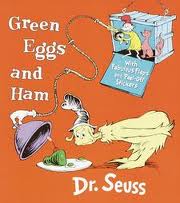 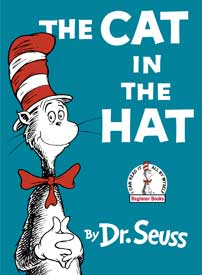 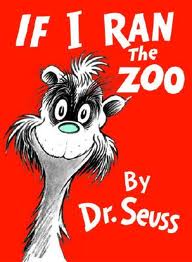 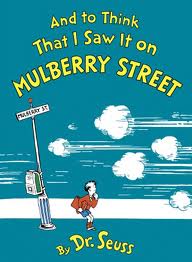 